ESCOLA _________________________________DATA:_____/_____/_____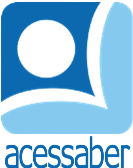 PROF:_______________________________________TURMA:___________NOME:________________________________________________________O REI FELIZEra uma vez um rei que só gostava de ouvir notícias boas.Os mensageiros vinham, diariamente, com notícias de todo o reino e eram amplamente recompensados quando tinham coisas boas a dizer.Se por acaso tivessem uma mensagem que não fosse agradável, o rei os dispensava!Um dia, um mensageiro chegou ao reino com uma mensagem urgente de que o inimigo estava avançando. O rei se recusou a escutá-lo totalmente e continuou com seu jeito alegre. Ele convocou os bobos da corte e os mágicos e se entreteve o dia inteiro.Quando, por fim, o inimigo se aproximou e o rei conseguiu ver as fogueiras dos acampamentos perto de seus portões, ele ficou com medo e começou a chorar. Que comportamento covarde! Seu povo teve que colocá-lo na masmorra e lutar contra o inimigo sozinhos. Depois de vencida a batalha, eles elegeram um novo rei, só que agora um corajoso, que recebia as notícias ruins junto com as boas!Autor desconhecidoQuestõesQual é o título do texto?R: __________________________________________________________________Quantos parágrafos há no texto?R: __________________________________________________________________O que o rei fazia quando ouvia boas notícias?R: __________________________________________________________________O que o rei fazia quando os mensageiros não traziam boas notícias?R: __________________________________________________________________O que o rei fez ao receber a mensagem que o inimigo estava avançando?R: ______________________________________________________________________________________________________________________________________Qual foi a reação do rei ao ver as fogueiras perto de seus portões?R: ______________________________________________________________________________________________________________________________________O que o povo decidiu fazer?R: ______________________________________________________________________________________________________________________________________O que aconteceu depois da batalha?R: ______________________________________________________________________________________________________________________________________Faça uma ilustração da história: